Міністерство освіти і науки УкраїниНаціональний технічний університет«Дніпровська політехніка»»ПОРЯДОКпризначення та виплати академічних і соціальних стипендій студентам,аспірантам (докторантам) Національного технічного університету «Дніпровська політехніка»Дніпро 2021 Розробники Робоча група з розроблення: Азюковський Олександр Олександрович, ректор (голова);Бардась Артем Володимирович, директор Інституту економіки; Заболотна Юлія Олександрівна, доцент кафедри маркшейдерії; Іванов Олексій Борисович, директор Інституту електроенергетики; Кукуюк Оксана Іванівна, головний бухгалтер; Кузьменко Олександр Михайлович, голова науково-методичної ради; Михайлова Катерина Володимирівна, юрисконсульт І кат.; Павличенко Артем Володимирович, перший проректор;Пугач Іван Іванович, заступник директора інституту природокористування;Одновол Микола Миколайович, директор центру моніторингу знань; Салова Віра Олександрівна, начальник навчального відділу;Трегуб Микола Володимирович, проректор з науково-педагогічної, навчально-виховної роботи та перспективного розвитку;Хоменко Юрій Тимофійович, проректор з науково-педагогічної і навчально-виховної роботи.ЗМІСТ ПЕРЕДМОВА										41. ОСНОВНІ ПОЛОЖЕННЯ ТА ВИЗНАЧЕННЯ				52. АКАДЕМІЧНІ СТИПЕНДІЇ У НТУ «ДП»					93. СОЦІАЛЬНІ СТИПЕНДІЇ У НТУ «ДП»					15ДОДАТОК А. РОЗМІРИ СТИПЕНДІЙ						23ДОДАТОК Б. ЗРАЗКИ ЗАЯВ 							29ПЕРЕДМОВАПорядок призначення і виплати академічних і соціальних стипендій студентам і аспірантам (докторантам) Національного технічного університету «Дніпровська політехніка» (далі – Порядок) є нормативним документом, що регламентує порядок використання коштів, передбачених у державному бюджеті для виплати академічних і соціальних стипендій. Порядок розроблено на підставі: Закону України «Про вищу освіту»; Постанов Кабінету Міністрів України: «Питання стипендіального забезпечення» від 12.07.2004 № 882«Про надання державної цільової підтримки деяким категоріям громадян для здобуття професійно-технічної та вищої освіти» від 23.11.2016 № 975«Про затвердження Порядку використання коштів, передбачених у державному бюджеті Міністерству освіти і науки для виплати академічних стипендій» від 28.12.2016 № 1043«Деякі питання виплати соціальних стипендій студентам (курсантам) вищих навчальних закладів» від 28.12.2016 № 1045«Про розміри стипендій у державних та комунальних навчальних закладах, наукових установах» від 28.12.2016 № 1047«Деякі питання стипендіального забезпечення» від 28.12.2016 № 1050«Деякі питання виплати стипендій у державних та комунальних навчальних закладах, наукових установах» від 08.11.2017 № 918Порядок спирається на такі документи: Статут НТУ «ДП»Стратегія розвитку НТУ «ДП» до 2026 рокуСтратегічний план розвитку НТУ «ДП» до 2026 рокуПравила внутрішнього трудового розпорядку НТУ «ДП»Політика забезпечення якості вищої освіти НТУ «ДП»Положення про організацію освітнього процесу НТУ «ДП»Порядок визначення рейтингу студентів для призначення академічних і соціальних стипендій НТУ «ДП»Положення про стипендіальну комісію Державного вищого навчального закладу «Національний гірничий університет».1. ОСНОВНІ ПОЛОЖЕННЯ ТА ВИЗНАЧЕННЯ1.1 Дія цього Порядку поширюється на осіб, які навчаються в Національному технічному університеті «Дніпровська політехніка» (далі – НТУ «ДП», Університет) за державним (регіональним) замовленням за рахунок коштів загального фонду державного (відповідного місцевого) бюджету, а саме: - студентів денної та дуальної форми здобуття освіти НТУ «ДП» (далі – студенти); - аспірантів і докторантів НТУ «ДП», які навчаються за денною формою здобуття освіти (з відривом від виробництва). 1.2 Студентам НТУ «ДП», аспірантам і докторантам, які навчаються згідно з угодами (договорами), укладеними між Університетом та фізичними або юридичними особами, стипендії можуть виплачуватися за рахунок коштів таких осіб, якщо це передбачено умовами укладеної угоди. 1.3 Особам, які навчалися згідно із зазначеними угодами і в установленому порядку переведені (поновлені) на навчання за державним (регіональним) замовленням за денною формою здобуття освіти (з відривом від виробництва) до Університету, призначення і виплата стипендій здійснюються згідно з цим Порядком, а саме: - академічної – з місяця, що настає за датою переведення (поновлення) особи на навчання відповідно до наказу ректора Університету; - соціальної – за процедурою та у строки, визначені цим Порядком. 1.4 На загальних підставах відповідно до цього Порядку здійснюються призначення і виплата академічних стипендій студентам Університету, аспірантам, докторантам з числа: - іноземців та осіб без громадянства, які постійно проживають в Україні; - осіб, яким надано статус біженця в Україні; - осіб, які потребують додаткового або тимчасового захисту; - осіб, яким надано статус закордонного українця, які перебувають в Україні на законних підставах, у разі, коли здобуття ними вищої освіти здійснюється в межах квот, визначених Кабінетом Міністрів України. Призначення і виплата стипендії студентам, аспірантам, докторантам, які є іноземцями і навчаються в Університеті відповідно до міжнародних договорів України або актів Кабінету Міністрів України, здійснюються відповідно до зазначених документів. Призначення і виплата академічних стипендій студентам, аспірантам, докторантам Університету, які є іноземцями і навчаються у НТУ «ДП» згідно з угодами Університету з закладами вищої освіти– партнерами про міжнародну академічну мобільність, можуть здійснюватися за рахунок власних надходжень Університету. 1.5 Особам, визначеним пунктом 1.1 цього Порядку, призначаються такі стипендії: 1) академічні: - студентам денної форми здобуття освіти НТУ «ДП» – за результатами навчання; - аспірантам і докторантам НТУ «ДП», які навчаються за денною формою здобуття освіти (з відривом від виробництва) – на підставі наказу про зарахування до Університету; 2) соціальні – на підставі законів (нормативно-правових актів), що встановлюють державні пільги і гарантії щодо призначення соціальних стипендій для окремих категорій громадян та на підставі наказу про зарахування до Університету. 1.6 Для вирішення питань про призначення та позбавлення академічної або соціальної стипендії (у тому числі спірних), надання матеріальної допомоги студентам, аспірантам (докторантам) Університету, заохочення кращих з них за успіхи у навчанні, участь у громадській, спортивній і науковій діяльності наказом ректора Університету утворюється Стипендіальна комісія Національного технічного університету «Дніпровська політехніка» (далі – Стипендіальна комісія Університету), яка діє відповідно до Положення про стипендіальну комісію, а для підготовки матеріалів на розгляд Стипендіальної комісії Університету створюються стипендіальні підкомісії факультетів, навчально-наукових інститутів з питань призначення стипендії.1.6.1 До складу Стипендіальної комісії Університету входять: - за посадами: ректор, перший проректор, проректор з науково-педагогічної і навчально-виховної роботи, проректор з науково-педагогічної, навчально-виховної роботи та перспективного розвитку, головний бухгалтер, начальник планово-фінансового відділу, юрисконсульт юридичного відділу, декани факультетів, директори навчально-наукових інститутів та інших структурних підрозділів, які здійснюють освітній процес; - представники осіб, що навчаються (не менше 50 відсотків від загального складу комісії) від студентського самоврядування Університету та первинної профспілкової організації Університету.1.6.2 До складу стипендіальних підкомісій факультетів, навчально-наукових інститутів входять декан/директор, заступники декана/директора, представники осіб, що навчаються – від студентського самоврядування підрозділу й профспілки та інші особи, які визначаються керівником структурного підрозділу. Інформація, необхідна для прийняття рішень щодо стипендіального забезпечення студентів Стипендіальною комісією Університету, формується стипендіальними підкомісіями факультетів, навчально-наукових інститутів і передається на ім’я голови Стипендіальної комісії Університету у формі подання керівника (декана/директора) структурного підрозділу.1.6.3 У своїй роботі Стипендіальна комісія Університету і стипендіальні підкомісії факультетів, навчально-наукових інститутів керуються законами та іншими нормативно-правовими актами, що визначають права та обов’язки осіб, які навчаються, Статутом Університету, цим Порядком, рішеннями Вченої ради Університету.1.6.4 У рамках виконання своїх повноважень щодо призначення та позбавлення академічної або соціальної стипендії (у тому числі вирішення спірних питань), надання матеріальної допомоги студентам, а також заохочення кращих з них за успіхи у навчанні, Стипендіальна комісія Університету: - формує реєстр осіб, яким призначаються стипендії. Реєстр осіб, яким призначаються стипендії, затверджується наказом ректора (в разі, коли рішення Стипендіальної комісії Університету не суперечить вимогам законодавства та цим Правилам); - затверджує рейтинг студентів денної форми здобуття освіти, які навчаються на одному факультеті, в навчально-науковому інституті Університету, на відповідному курсі та спеціальності (спеціалізації*), та оприлюднює його на офіційному веб-сайті Університету не пізніше, ніж через три робочі дні після прийняття відповідного рішення Стипендіальною комісією Університету;- приймає рішення щодо надання матеріальної допомоги та заохочення окремо щодо кожної особи і кожної виплати; - отримує від стипендіальних підкомісій факультетів, навчально-наукових інститутів інформацію, необхідну для вирішення питань, віднесених до компетенції Стипендіальної комісії Університету;- вчиняє інші дії, необхідні для вирішення питань призначення та позбавлення академічної або соціальної стипендії (у тому числі вирішення спірних питань), надання матеріальної допомоги студентам, а також заохочення кращих з них за успіхи у навчанні.1.7 Стипендії виплачуються один раз на місяць.1.7.1 Студентам денної форми здобуття освіти стипендія призначається з першого числа місяця, що настає після закінчення семестрового контролю згідно з навчальним планом, на період до визначення результатів наступного семестрового контролю, крім випадків, зазначених у цьому Порядку.1.7.2 У разі зарахування до Університету аспірантів та докторантів на навчання за денною формою (з відривом від виробництва) з дати, яка не збігається з початком календарного місяця, академічна стипендія виплачується їм у сумі, пропорційній кількості календарних днів, які залишаються до закінчення такого місяця.1.7.3 У разі, коли строк закінчення навчання особи, яка отримує академічну або соціальну стипендію, настає до закінчення місяця або стипендіат вибуває з Університету до закінчення строку навчання, йому виплачується стипендія у повному обсязі за останній місяць навчання. 1.7.4 У період тимчасової непрацездатності, підтвердженої довідкою закладу охорони здоров’я, особа отримує академічну або соціальну стипендію у призначеному їй розмірі. 1.7.5 На час проходження практики або провадження іншої трудової діяльності з дозволу декана факультету, директора навчально-наукового інституту, стипендіат зберігає право на отримання стипендії. 1.7.6 Стипендіатам, призваним на військову службу за призовом під час мобілізації, на особливий період, на військову службу за призовом осіб із числа резервістів в особливий період, протягом строку перебування на військовій службі виплачується стипендія у розмірі, встановленому згідно з цим Порядком за результатами навчання в останньому перед призовом навчальному семестрі.1.7.7 Студентам, які навчалися за державним (регіональним) замовленням і поновили навчання за таким замовленням після академічної відпустки, академічна стипендія призначається у розмірі, який встановлюється особі згідно з цим Порядком за результатами останнього (до перерви у навчанні) семестрового контролю.1.7.8 Стипендіатам, які постійно проживають на території населеного пункту, якому надано статус гірського, виплачується додаткова стипендія у розмірі 20 відсотків мінімальної ординарної (звичайної) академічної стипендії. 1.7.9 Студентам Університету, які поновлені на навчання за державним (регіональним) замовленням, у разі наявності у них права на призначення соціальної стипендії така стипендія призначається за процедурою та у строки, визначені цим Порядком, Положенням про стипендіальну комісію, Порядком визначення рейтингу студентів для призначення академічних і соціальних стипендій Національного технічного університету «Дніпровська політехніка».1.8 У разі коли студент університету має право на безоплатне харчування, але Університет не має змоги його забезпечити, особі виплачується академічна або соціальна стипендія без урахування зменшення її розміру згідно з витратами на харчування.1.9. Стипендіатам, які мають дітей віком до трьох років і продовжують навчання за денною формою (з відривом від виробництва), виплачується щомісячна грошова допомога, передбачена законодавством, і стипендія, призначена згідно з цим Порядком. 1.10 З метою підвищення життєвого рівня та заохочення за успіхи у навчанні, участь у громадській, спортивній і науковій діяльності Університет має право надавати матеріальну допомогу та заохочення студентам, аспірантам, докторантам, які навчаються за державним (регіональним) замовленням за денною формою здобуття освіти (з відривом від виробництва) за рахунок коштів, передбачених у кошторисі навчального закладу, затвердженому у встановленому порядку. Стипендіальна комісія Університету приймає рішення щодо надання матеріальної допомоги та заохочення окремо щодо кожної особи і кожної виплати. 1.11 Студентам Університету, які навчалися за державним (регіональним) замовленням і перебувають в академічній відпустці за медичними показаннями відповідно до наказу ректора, в межах коштів, передбачених у кошторисі Університету, затвердженому у встановленому порядку, щомісяця виплачується допомога у розмірі 50 відсотків мінімальної ординарної (звичайної) академічної стипендії.1.12 Студентам Університету з числа дітей-сиріт та дітей, позбавлених батьківського піклування, особам з їх числа, а також особам, які в період навчання у віці від 18 до 23 років залишилися без батьків, допомога виплачується у розмірі соціальної стипендії, яку вони отримували до початку академічної відпустки за медичними показаннями. Зазначеним у цьому пункті особам, які хворіють на туберкульоз, допомога виплачується протягом 10 місяців з дня настання тимчасової непрацездатності у подвійному розмірі. 1.13 Особи, які згідно із Законом України «Про статус і соціальний захист громадян, які постраждали внаслідок Чорнобильської катастрофи» мають пільги під час призначення стипендії, за рахунок коштів, передбачених у державному бюджеті на здійснення заходів з ліквідації наслідків Чорнобильської катастрофи, виплачується додаткова соціальна стипендія у сумі – 170 гривень.1.14 Студенти, аспіранти (докторанти) Університету, які реалізують право на академічну мобільність і зберігають статус здобувача вищої освіти (наукового ступеня) за денною формою здобуття освіти (навчаються з відривом від виробництва), протягом строку навчання за програмою академічної мобільності в іншому навчальному закладі поза межами України отримують стипендію, призначену відповідно до цього Порядку, у разі, коли умовами договору про навчання за програмою академічної мобільності, укладеного ними з Університетом, регулярна безповоротна фіксована фінансова підтримка у грошовій формі протягом всього строку навчання за програмою академічної мобільності в іншому навчальному закладі не передбачена або передбачена у розмірі, що у перерахунку на національну грошову одиницю на дату укладення договору про академічну мобільність є меншою за розмір стипендії, що її призначено особі відповідно до цього Порядку. 2 АКАДЕМІЧНІ СТИПЕНДІЇ У НТУ «ДП»2.1 Академічними стипендіями є: 1) стипендії, засновані Президентом України, Верховною Радою України, Кабінетом Міністрів України (у тому числі іменні), які призначаються студентам, аспірантам Університету за результатами навчання за певним освітнім (освітньо-кваліфікаційним) рівнем, розміри та порядок призначення яких визначаються окремими нормативно-правовими актами;2) ординарні (звичайні) академічні стипендії; 3) стипендії у підвищеному розмірі: студентам Університету які досягли особливих успіхів у навчанні; студентам Університету, які навчаються за спеціальностями (спеціалізаціями*), визначеними переліком спеціальностей (спеціалізацій*) галузей, для яких встановлюється підвищений розмір академічних стипендій, затверджений у встановленому порядку: 091 Біологія; 103 Науки про Землю; 131 Прикладна механіка; 132 Матеріалознавство; 133 Галузеве машинобудування; 141 Електроенергетика, електротехніка та електромеханіка; 184 Гірництво; 185 Нафтогазова інженерія та технології.2.2 Розмір академічних стипендій для студентів денної форми здобуття освіти визначається, виходячи з установленого Кабінетом Міністрів України розміру мінімальної ординарної (звичайної) академічної стипендії з урахуванням типу навчального закладу, умов навчання, спеціальності (спеціалізації*), успішності стипендіата.2.3 У разі, коли стипендіат має право на призначення кількох академічних стипендій, виплачується одна стипендія найбільшого розміру, якщо інше не передбачене законодавством.2.4 Університет у межах коштів, передбачених для виплати стипендій, призначає академічні стипендії студентам згідно з рейтингом успішності (далі – рейтинг) – позицією особи порівняно з іншими студентами певного факультету, навчально-наукового інституту, спеціальності (спеціалізації*) певного курсу за результатами семестрового контролю (або на підставі конкурсного балу, отриманого під час вступу до Університету). Рейтинг складається на підставі об’єктивних та прозорих характеристик, прямих вимірів навчальних досягнень студентів з кожного освітнього компонента відповідно до навчального плану. Рейтингуванню підлягають усі студенти, які навчаються на певному факультеті, в навчально-науковому інституті за денною формою здобуття освіти за відповідною спеціальністю (спеціалізацією*) на певному курсі.2.5 Рейтинг студентів, які навчаються на одному факультеті, в навчально-науковому інституті за денною формою здобуття освіти за відповідними курсом та спеціальністю (спеціалізацією*), оприлюднюється на офіційному веб-сайті Університету не пізніше, ніж через три робочих дні після прийняття відповідного рішення Стипендіальною комісією Університету.2.6 Особа, яка протягом попереднього навчального семестру отримувала академічну стипендію і внаслідок тимчасової непрацездатності, підтвердженої довідкою закладу охорони здоров’я, не склала семестровий контроль у строк, визначений навчальним планом, має право на отримання академічної стипендії у розмірі мінімальної ординарної (звичайної) академічної стипендії. Наказом ректора Університету, за поданням декана факультету, таким особам встановлюється строк ліквідації академічної заборгованості**, але не більш як місяць з дня припинення тимчасової непрацездатності, після чого питання призначення академічної стипендії такій особі вирішується на загальних підставах відповідно до цього Порядку. У разі, коли особі призначена академічна стипендія, здійснюється перерахунок коштів та виплата академічної стипендії у повному обсязі. Якщо стипендіат втратить право на призначення академічної стипендії, виплата такої стипендії припиняється, відшкодування коштів, отриманих такою особою під час ліквідації академічної заборгованості**, не здійснюється.2.7 Порядок формування рейтингу в Університеті визначається Порядком визначення рейтингу студентів для призначення академічних і соціальних стипендій НТУ «ДП», затвердженими Вченою радою відповідно до цього Порядку за погодженням з органом студентського самоврядування та первинною профспілковою організацією, Положенням про стипендіальну комісію НТУ «ДП». 2.8 Затвердження і оприлюднення Порядку формування рейтингу здійснюється не пізніше, ніж за тиждень до початку нового навчального року. Протягом навчального року зміни до такого порядку не вносяться.2.9 Рейтинг, відповідно до якого студентам Університету призначаються і виплачуються академічні стипендії протягом першого року навчання до першого семестрового контролю, формується на підставі конкурсного балу, отриманого ними під час вступу до Університету. Рейтинги, відповідно до яких студентам Університету призначаються і виплачуються академічні стипендії протягом наступних навчальних семестрів, складаються за результатами останнього навчального семестру за кожним факультетом, навчально-науковим інститутом, курсом і за кожною спеціальністю (спеціалізацією*) на підставі семестрових оцінок з кожного освітнього компонента з урахуванням участі у науковій, науково-технічній діяльності, громадському житті та спортивній діяльності. При цьому складова успішності становить не менше 90 відсотків рейтингового балу. Процедура визначення рейтингового балу, що визначає місце особи у рейтингу, є однаковою для здобувачів вищої освіти, які навчаються на одному факультеті, в навчально-науковому інституті, курсі за однією спеціальністю (спеціалізацією*).2.10 У разі одночасної наявності на певному факультеті, в навчально-науковому інституті, курсі за певною спеціальністю (спеціалізацією*) студентів, які навчаються за нормативним та скороченим термінами навчання, конкретна кількість стипендіатів встановлюється окремо для кожної з таких категорій.2.11 Навчальні досягнення (успішність) з вивчення освітніх компонентів визначаються у балах, які встановлюються згідно з критеріями оцінювання, визначеними відповідними кафедрами залежно від обсягу та складності навчального матеріалу, трудомісткості підготовки, інтегрованості з іншими курсами або темами, наявності творчої компоненти тощо для кожного виду навчальних занять, що передбачає оцінювання, та кожного контрольного заходу, передбаченого навчальним планом.2.12 Особи, які отримали з будь-якого освітнього компоненту, передбаченого навчальним планом на даний семестр, на дату закінчення семестрового контролю кількість балів, меншу встановленого в Університеті мінімального критерію, мають бути віднесені до таких, що мають незадовільні результати навчання.2.13 До рейтингу не включаються особи, які: 1) протягом навчального семестру до початку поточного семестрового контролю з будь-якого освітнього компоненту набрали меншу кількість балів, ніж визначена в Університеті межа незадовільного навчання. Наказом ректора, за поданням деканів факультетів (директорів навчально-наукових інститутів) таким особам може встановлюватися термін, протягом якого вони можуть покращити результати навчання, але не більш як до дати початку наступного навчального семестру згідно з навчальним планом за відповідною спеціальністю (спеціалізацією*). У разі, коли у визначений строк академічна заборгованість** не ліквідована, здобувач вищої освіти підлягає відрахуванню з числа осіб, які навчаються за державним замовленням;2) мають навчальне навантаження у кредитах Європейської кредитної трансферно-накопичувальної системи на поточний навчальний рік у обсязі, меншому, ніж норматив, встановлений навчальним планом для відповідного факультету, навчально-наукового інституту, курсу та спеціальності (спеціалізації*);3) станом на перше число місяця, що настає після закінчення семестрового контролю згідно навчальним планом, мають академічну заборгованість**;4) під час семестрового контролю здійснювали повторне складення контрольних заходів з метою покращення отриманих раніше оцінок;5) до дати завершення семестрового контролю, визначеного навчальним планом, не склали семестровий контроль з будь-якого освітнього компонента.2.14 Перед початком підведення підсумків кожного семестрового контролю Вчена рада Університету з урахуванням видатків на стипендіальне забезпечення, затверджених Університетом в установленому законодавством порядку, визначає однаковий для всіх факультетів, навчально-наукових інститутів, курсів та спеціальностей (спеціалізацій*) загальний ліміт стипендіатів, яким буде призначатися академічна стипендія за результатами такого семестрового контролю (включаючи академічну стипендію за особливі успіхи у навчанні).2.15 Ліміт стипендіатів встановлюється у відсотках (у діапазоні від 40 до 45) фактичної кількості студентів денної форми здобуття освіти, які навчаються за державним (регіональним) замовленням на певному факультеті, в навчально-науковому інституті, курсі за певною спеціальністю (спеціалізацією*) станом на перше число місяця, наступного за датою закінчення семестрового контролю згідно з навчальними планами для відповідних факультетів, навчально-наукових інститутів, курсів та спеціальностей (спеціалізацій*).2.16 Перед початком підведення підсумків семестрового контролю за другий семестр відповідного навчального року також встановлюється ліміт осіб, які зараховані на перший рік навчання і яким до першого семестрового контролю буде призначатися академічна стипендія на підставі конкурсного балу, здобутого під час вступу до Університету. Ліміт першокурсників-стипендіатів встановлюється до 1 липня відповідного навчального року.2.17 Скасування стипендії може бути лише за колегіальним рішенням Стипендіальної комісії Університету.2.18 Виплата стипендії студентам Університету, які реалізували право на академічну мобільність при одночасному збереженні статусу здобувача вищої освіти за державним (регіональним) замовленням за денною формою здобуття освіти в Університеті й не отримували регулярної безповоротної фіксованої фінансової підтримки у грошовій формі протягом всього строку навчання за програмою академічної мобільності в іншому навчальному закладі освіти відповідно до пункту 1.14 цього Порядку, здійснюється: 1) у разі, коли строк навчання в іншому навчальному закладі не перевищує одного семестру, – у розмірі, що призначений стипендіату Університетом за результатами останнього семестрового контролю відповідно до цього Порядку;2) у разі, коли строк навчання в іншому навчальному закладі перевищує один семестр, – протягом першого семестру навчання в іншому навчальному закладі у розмірі, що призначений стипендіату Університетом за результатами останнього семестрового контролю відповідно до цього Порядку.2.19 Питання подальшого призначення стипендії вирішується Стипендіальною комісією Університету після повернення здобувача вищої освіти до Університету за таких умов: 1) визнання результатів, отриманих під час навчання за програмою академічної мобільності в іншому закладі вищої освіти, не призвело до збільшення строку навчання особи за відповідним освітнім ступенем (освітньо-кваліфікаційним рівнем) та спеціальністю (спеціалізацією*) порівняно з нормативним;2) у разі наявності за результатами навчання за програмою академічної мобільності у здобувача вищої освіти академічної заборгованості**, така заборгованість повинна бути ліквідована у встановленому законодавством порядку до закінчення першого після повернення особи семестрового контролю згідно з навчальним планом за відповідним курсом та спеціальністю (спеціалізацією*) у НТУ «ДП». 2.20 Якщо на дату закінчення першого після повернення студента Університету семестрового контролю згідно з навчальним планом за відповідним курсом та спеціальністю (спеціалізацією*) у НТУ «ДП» здобувач вищої освіти не має академічної заборгованості**, питання призначення стипендії вирішується Стипендіальною комісією Університету відповідно до цього Порядку на загальних підставах. 2.21 У разі, коли строк навчання студента Університету в іншому навчальному закладі перевищував один семестр і така особа ліквідувала академічну заборгованість до закінчення першого після повернення особи семестрового контролю згідно з навчальним планом спеціальності (спеціалізації*) відповідного курсу в навчальному закладі за основним місцем навчання, та при позитивному рішенні Стипендіальної комісії Університету особі виплачується стипендія, що не була виплачена за весь період її навчання за програмою академічної мобільності в іншому навчальному закладі на території України чи поза її межами, у повному обсязі. 2.22 Академічна стипендія у мінімальному розмірі призначається: 1) студентам, які в межах ліміту стипендіатів, визначених відповідно до цього Порядку, згідно з рейтингом займають вищі позиції;2) студентам першого року навчання до першого семестрового контролю на підставі конкурсного балу, отриманого під час вступу до Університету, в межах ліміту стипендіатів, визначених відповідно до цього Порядку.2.23 Розмір академічної стипендії, призначеної згідно з пунктом 2.6 цього Порядку, збільшується на 45,5 відсотка*** у разі, коли за результатами навчання студенти Університету відповідно до рішення Стипендіальної комісії Університету займають найвищі рейтингові позиції, відповідно до рішення стипендіальної комісії, мають право на призначення академічних стипендій за особливі успіхи у навчанні.2.24 Академічна стипендія аспірантам і докторантам, які навчаються за денною формою (з відривом від виробництва), установлюється у розмірі 90 відсотків*** відповідного посадового окладу, визначеного за схемою посадових окладів (з урахуванням наступних змін в оплаті праці на відповідних посадах), а саме:1) викладача – для аспірантів;2) доцента – для докторантів.2.25 Розмір стипендії докторанта збільшується на розмір доплат за наявний науковий ступінь або вчене звання, встановлених у граничних розмірах згідно з нормативно-правовими актами, у разі, коли відповідна освітньо-наукова (наукова) програма за профілем збігається з науковим ступенем або вченим званням. У разі наявності у докторанта кількох наукових ступенів (вчених звань) доплата встановлюється за вищим науковим ступенем (вченим званням). Питання про відповідність наукових ступенів, вчених звань профілю освітньо-наукової (наукової) програми вирішує ректор Університету за поданням проректора з наукової роботи. Документи, що засвідчують наявність наукового ступеня, вченого звання, повинні відповідати нормам та вимогам, передбаченим законодавством.2.26 Аспіранти, докторанти мають право на роботу у режимі неповного робочого часу (але не більш, як на 0,5 ставки за займаною посадою). При цьому академічна стипендія, призначена відповідно до цього Порядку, виплачується у повному обсязі.2.27 Аспірантам, докторантам, які поновили навчання після наданої їм в установленому порядку перерви у навчанні, та аспірантам або докторантам, яким в установленому порядку продовжено строк навчання в аспірантурі або докторантурі, академічна стипендія призначається на весь наступний період навчання.2.28 Аспірантам, докторантам, які реалізують право на академічну мобільність при одночасному збереженні статусу здобувача вищої освіти/наукового ступеня за денною формою здобуття освіти (з відривом від виробництва) у НТУ «ДП» і не отримують регулярної безповоротної фіксованої фінансової підтримки у грошовій формі протягом всього строку навчання за програмою академічної мобільності в іншому навчальному закладі відповідно до пункту 1.14 цього Порядку, виплата стипендії зупиняється на строк навчання в іншому навчальному закладі. 2.29 Питання виплати стипендії вирішується Стипендіальною комісією Університету після повернення такої особи до навчального закладу за основним місцем навчання на підставі рішення відповідної кафедри Університету за результатами розгляду письмового звіту здобувача вищої освіти/наукового ступеня. Обов’язковою умовою прийняття Стипендіальною комісією Університету позитивного рішення про виплату стипендії є вимога, що визнання результатів, отриманих під час навчання за програмою академічної мобільності в іншому навчальному закладі, не призвели до збільшення строку навчання особи в аспірантурі, докторантурі у НТУ «ДП» порівняно з нормативним. У разі прийняття зазначеного рішення Стипендіальної комісії Університету аспіранту, докторанту виплачується стипендія, що не була виплачена за весь період навчання за програмою академічної мобільності в іншому навчальному закладі на території України чи поза її межами, у повному обсязі. 2.30 Розміри академічних стипендій наведені у додатку А до цього Порядку.3 СОЦІАЛЬНІ СТИПЕНДІЇ У НТУ «ДП»3.1 Право на соціальні стипендії мають студенти, які навчаються за державним замовленням за денною або дуальною формою здобуття освіти, не мають академічної заборгованості**, незадовільних результатів навчання, не перебувають в академічній відпустці, включені до рейтингу відповідно до цього Порядку та належать до однієї з таких категорій:1) дітей-сиріт та дітей, позбавлених батьківського піклування, та осіб з їх числа у разі продовження навчання до 23 років або до закінчення закладів освіти відповідно до статті 54 Закону України “Про фахову передвищу освіту”, статті 62 Закону України “Про вищу освіту” та статті 8 Закону України “Про забезпечення організаційно-правових умов соціального захисту дітей-сиріт та дітей, позбавлених батьківського піклування”;2) осіб, які в період навчання у віці від 18 до 23 років залишилися без батьків (батьки яких померли/оголошені померлими, загинули або пропали безвісти), відповідно до статті 8 Закону України “Про забезпечення організаційно-правових умов соціального захисту дітей-сиріт та дітей, позбавлених батьківського піклування”;3) осіб, які мають право на отримання соціальної стипендії відповідно до статей 20-22 і 30 Закону України “Про статус і соціальний захист громадян, які постраждали внаслідок Чорнобильської катастрофи”;4) шахтарів, які мають стаж підземної роботи не менш як три роки відповідно до статті 5 Закону України “Про підвищення престижності шахтарської праці”;5) осіб, які стали студентами (курсантами) протягом трьох років після здобуття базової та/або повної загальної середньої освіти, батьки яких є шахтарями, що мають не менш як 15 років стажу підземної роботи або загинули внаслідок нещасного випадку на виробництві чи яким встановлено інвалідність I або II групи, відповідно до статті 5 Закону України “Про підвищення престижності шахтарської праці”;6) осіб, визнаних постраждалими учасниками Революції Гідності, учасниками бойових дій відповідно до Закону України “Про статус ветеранів війни, гарантії їх соціального захисту”, та їх дітей (до закінчення дітьми навчання у такому закладі, але не довше ніж до досягнення ними 23 років) відповідно до статті 43 Закону України “Про фахову передвищу освіту” та статті 44 Закону України “Про вищу освіту”;7) дітей, один з батьків яких загинув (пропав безвісти) у районі проведення антитерористичної операції, здійснення заходів із забезпечення національної безпеки і оборони, відсічі і стримування збройної агресії Російської Федерації у Донецькій та Луганській областях, бойових дій чи збройних конфліктів або помер внаслідок поранення, контузії чи каліцтва, одержаних у районі проведення антитерористичної операції, здійснення заходів із забезпечення національної безпеки і оборони, відсічі і стримування збройної агресії Російської Федерації у Донецькій та Луганській областях, бойових дій чи збройних конфліктів, а також внаслідок захворювання, одержаного в період участі в антитерористичній операції, здійсненні заходів із забезпечення національної безпеки і оборони, відсічі і стримування збройної агресії Російської Федерації у Донецькій та Луганській областях (до закінчення навчання у такому закладі, але не довше ніж до досягнення ними 23 років), відповідно до статті 43 Закону України “Про фахову передвищу освіту” та статті 44 Закону України “Про вищу освіту”;8) дітей, один із батьків яких загинув під час масових акцій громадянського протесту або помер внаслідок поранення, контузії чи каліцтва, одержаних під час масових акцій громадянського протесту (до закінчення навчання у такому закладі, але не довше ніж до досягнення ними 23 років), відповідно до статті 43 Закону України “Про фахову передвищу освіту” та статті 44 Закону України “Про вищу освіту”;9) дітей, зареєстрованих як внутрішньо переміщені особи (до закінчення навчання у такому закладі, але не довше ніж до досягнення ними 23 років), відповідно до статті 43 Закону України “Про фахову передвищу освіту” та статті 44 Закону України “Про вищу освіту”;10) осіб, яким призначені соціальні стипендії Верховної Ради України для студентів закладів фахової передвищої та вищої освіти з числа дітей-сиріт та дітей з малозабезпечених сімей відповідно до постанови Верховної Ради України від 24 жовтня 2002 р. № 218-IV;11) дітей з інвалідністю та осіб з інвалідністю I-III групи;12) студентів (курсантів) із сімей, які отримують допомогу відповідно до Закону України “Про державну соціальну допомогу малозабезпеченим сім’ям”;13) осіб з інвалідністю внаслідок війни відповідно до Закону України “Про статус ветеранів війни, гарантії їх соціального захисту” та їх дітей (до закінчення дітьми навчання у такому закладі, але не довше ніж до досягнення ними 23 років) відповідно до статті 43 Закону України “Про фахову передвищу освіту” та статті 44 Закону України “Про вищу освіту”;14) дітей померлих учасників Революції Гідності, учасників бойових дій або осіб з інвалідністю внаслідок війни (до закінчення дітьми навчання у такому закладі, але не довше ніж до досягнення ними 23 років) відповідно до Закону України “Про статус ветеранів війни, гарантії їх соціального захисту”;15) дітей, які проживають у населених пунктах на лінії зіткнення (до закінчення дітьми навчання у закладі освіти, але не довше ніж до досягнення ними 23 років) відповідно до статті 43 Закону України “Про фахову передвищу освіту” та статті 44 Закону України “Про вищу освіту”.Соціальні стипендії призначаються починаючи з місяця звернення за їх наданням та виплачуються у розмірі і порядку, визначеному Кабінетом Міністрів України. Розміри соціальних стипендій наведені у додатку А до цього Порядку.3.2. Студентам, які мають право на отримання соціальної стипендії і набувають право на отримання академічної стипендії, виплачується тільки один вид стипендії за їх вибором, зазначеним у письмовому зверненні до Стипендіальної комісії Університету, яку особа отримуватиме протягом наступного навчального семестру, крім дітей-сиріт та дітей, позбавлених батьківського піклування, та особам з їх числа, а також студентам , які в період навчання у віці від 18 до 23 років залишилися без батьків (батьки яких померли/оголошені померлими, загинули або пропали безвісті), яким одночасно виплачується академічна та соціальна стипендії відповідно до законодавства. Якщо студент Університету обрав отримання академічної стипендії, він втрачає право на отримання соціальної стипендії на наступний навчальний семестр, про що Університет невідкладно інформує орган соціального захисту населення за місцем розташування навчального закладу.3.3 Особи, зазначені у пункті 3.1 цього Порядку, які вперше претендують або поновлюють право на призначення соціальної стипендії, подають до Стипендіальної комісії Університету у встановленому порядку відповідне письмове звернення із зазначенням дати та документи, що підтверджують їхнє право на отримання пільг та гарантій на стипендіальне забезпечення згідно з нормативно-правовими актами.Для отримання соціальної стипендії студенти звертаються до стипендіальної підкомісії факультету, навчально-наукового інституту за місцем їхнього навчання із заявою, в якій зазначаються такі відомості: - прізвище, ім’я та по батькові; - число, місяць, рік народження; - зареєстроване та фактичне місце проживання; - підстава для отримання соціальної стипендії.Зразки заяв для студентів з числа осіб, зазначених у пункті 3.1 цього Порядку, наведені у додатку Б до цього Порядку.До заяви додаються копії таких документів:- паспорта громадянина України;- свідоцтва про народження дитини;- довідки про присвоєння реєстраційного номера облікової картки платника податків (не додається фізичними особами, які через свої релігійні переконання відмовляються від прийняття реєстраційного номера облікової картки платника податків та повідомили про це відповідному контролюючому органу і мають відповідну відмітку в паспорті);- студентського квитка.У разі неможливості подання копії студентського квитка подається довідка Університету про навчання студента в Університеті із зазначенням форми здобуття освіти, а також ступеня вищої освіти (видається студентським сектором відділу кадрів Університету). Крім того, студенти додатково подають документи, наведені в Додатку Б до цього Порядку.Якщо Стипендіальна комісія Університету вперше розглядає питання про призначення особі соціальної стипендії і при цьому заявник має право на призначення соціальної стипендії одночасно за кількома підставами, визначеними пунктом 3.1 цього Порядку, за вільним вибором особи у письмовому зверненні зазначається одна підстава для призначення тільки однієї соціальної стипендії. Стипендіальна комісія Університету протягом трьох робочих днів з дня отримання письмового звернення приймає рішення щодо наявності у особи права на отримання стипендії. Особам, зазначеним у пункті 3.1 цього Порядку, які мають право на призначення соціальних стипендій згідно з цим Порядком, розмір соціальної стипендії, визначеної відповідно до пункту цього Порядку збільшується: - студентам, які є особами з інвалідністю по зору і слуху, – на 50 відсотків*** мінімальної ординарної (звичайної) академічної стипендії Університету;- студентам Університету, з числа осіб, що входили до складу військових формувань і за рішенням відповідних державних органів направлені для участі в операціях з підтримання миру і безпеки або відряджені до держав, в яких велися бойові дії, – 30 відсотків***.Діти, які отримували соціальні стипендії відповідно до підпунктів 6-9 та 13-15 пункту 3.1 цього Порядку, після досягнення ними 18 років продовжують отримувати соціальні стипендії відповідної категорії до закінчення закладу освіти за певним освітньо-кваліфікаційним рівнем, освітньо-професійним ступенем, ступенем вищої освіти, але не довше ніж до досягнення ними 23 років.У разі здобуття вищої освіти за іншим освітньо-кваліфікаційним рівнем, ступенем вищої освіти у цьому або іншому закладі освіти, поновлення на навчання, у тому числі за державним замовленням, після наданої у встановленому порядку перерви у навчанні, академічної відпустки або переведення студента до іншого закладу освіти для здобуття вищої освіти за тим же освітньо-кваліфікаційним рівнем, ступенем вищої освіти, питання призначення соціальної стипендії вирішується на умовах, визначених цим Порядком.3.4. Уповноважена особа, що визначена наказом ректора Університету, приймає документи, передбачені пунктом 3.4 цього Порядку, формує на кожного студента, який звернувся за призначенням соціальної стипендії, особову справу. Завірена копія особової справи в десятиденний строк з дня звернення студента передається до Центрального управління соціального захисту населення Дніпровської міської ради, яке знаходиться за адресою: 49005, м. Дніпро, вул. В. Жуковського, 39/41 (далі – орган соціального захисту населення).Орган соціального захисту населення в п’ятиденний строк з дня отримання завіреної копії особової справи вносить відомості про студента, який має право на отримання соціальної стипендії, до Єдиного державного автоматизованого реєстру осіб, які мають право на пільги, шляхом формування персональної облікової картки.3.5. У разі прийняття Стипендіальною комісією Університету позитивного рішення відповідна соціальна стипендія призначається студентам:- першого року навчання до першого семестрового контролю – з місяця зарахування до Університету на період до першого семестрового контролю згідно з навчальним планом;- першого року навчання після першого семестрового контролю, інших років навчання – з місяця, що настає після закінчення семестрового контролю згідно з навчальним планом, на період до визначення результатів наступного семестрового контролю або (якщо в останньому семестрі відповідно до навчального плану за певною спеціальністю (певною спеціалізацією*) семестровий контроль не передбачено) до закінчення навчання.Соціальна стипендія виплачується щомісяця починаючи з місяця звернення за її наданням у розмірі: - студентам, які мають право на призначення соціальних стипендій (крім дітей-сиріт, дітей, позбавлених батьківського піклування, осіб з їх числа, а також студентів (курсантів), які в період навчання у віці від 18 до 23 років залишилися без батьків (батьки яких померли/оголошені померлими, загинули або пропали безвісти)), – 2500 гривень;- студентам з числа дітей-сиріт, дітей, позбавлених батьківського піклування, – 150 відсотків розміру прожиткового мінімуму для дітей віком від 6 до 18 років, установленого законом на 1 січня відповідного календарного року;- студентам, які є особами з числа дітей-сиріт, дітей, позбавлених батьківського піклування, – 150 відсотків розміру прожиткового мінімуму для працездатних осіб, установленого законом на 1 січня відповідного календарного року.У місяці, в якому студенти з числа дітей-сиріт, дітей, позбавлених батьківського піклування, досягли 18-річного віку, соціальна стипендія виплачується за цей місяць у розмірі 150 відсотків прожиткового мінімуму для дітей віком від 6 до 18 років, установленого законом на 1 січня відповідного календарного року, з наступного місяця - у розмірі 150 відсотків прожиткового мінімуму для працездатних осіб, установленого законом на 1 січня відповідного календарного року.Соціальна стипендія Верховної Ради України виплачується в розмірі, встановленому постановою Верховної Ради України від 24 жовтня 2002 р. № 218-IV, додатково до академічної або соціальної стипендії, призначеної Університетом.У разі коли строк закінчення навчання студента, який отримує соціальну стипендію, настає до закінчення місяця або коли він вибуває з Університету до закінчення строку навчання, йому виплачується стипендія у повному обсязі за останній місяць навчання.Особам, які належать до категорій, визначених підпунктами 6-9 та 13-15 пункту 3.1 цього Порядку, у місяці виповнення їм 23 років соціальна стипендія виплачується за повний місяць.У період тимчасової непрацездатності, підтвердженої довідкою закладу охорони здоров’я, студенту виплачується стипендія у призначеному розмірі.Виплата призначеної соціальної стипендії продовжується:- особам, зазначеним у підпункті 11 пункту 3.1 цього Порядку, – на підставі копії медичного висновку про дитину з інвалідністю віком до 18 років або довідки медико-соціальної експертизи за умови подання таких документів не пізніше ніж через шість місяців з дня їх видачі;- особам, зазначеним у підпункті 12 пункту 3.1 цього Порядку, – на підставі довідки органу соціального захисту населення про призначення сім’ї допомоги відповідно до Закону України “Про державну соціальну допомогу малозабезпеченим сім’ям” за умови подання довідки не пізніше ніж через три місяці з дня її видачі;- дітям, зазначеним у підпунктах 6 та 13 пункту 3.1 цього Порядку, у разі смерті одного із батьків, який був визнаний постраждалим учасником Революції Гідності, учасником бойових дій або особою з інвалідністю внаслідок війни відповідно до Закону України “Про статус ветеранів війни, гарантії їх соціального захисту”, – на підставі копії довідки або посвідчення члена сім’ї загиблого.Студенти, які протягом попереднього навчального семестру отримували соціальну стипендію і внаслідок тимчасової непрацездатності, підтвердженої довідкою закладу охорони здоров’я, або з іншої причини не склали семестровий контроль у строк, визначений навчальним планом, мають право на отримання соціальної стипендії у призначеному їм розмірі на період ліквідації академічної заборгованості**, встановлений наказом ректора Університету (але не більш як місяць з дня припинення тимчасової непрацездатності або дати закінчення семестрового контролю згідно з навчальним планом у інших випадках), після чого призначення соціальної стипендії такій особі вирішується на умовах, визначених цим Порядком.У разі коли студент:- ліквідував академічну заборгованість, виплата соціальної стипендії здійснюється відповідно до цього Порядку з місяця, що настає за датою ліквідації академічної заборгованості**;- не ліквідував академічну заборгованість у встановлений строк (внаслідок чого студент підлягає відрахуванню з навчання за державним замовленням), відшкодування коштів, отриманих такою особою під час ліквідації академічної заборгованості**, не здійснюється.Студентам, які постійно проживають на території населеного пункту, якому надано статус гірського, розмір соціальної стипендії, призначений відповідно до цього Порядку, збільшується на 20 відсотків.Виплата соціальної стипендії за минулий період здійснюється не більш як за 12 місяців, якщо несвоєчасне включення студента до списків студентів, яким призначено соціальну стипендію, відбулося не з його вини.3.6. Уповноважена особа Університету до 5 числа кожного місяця подає до органів соціального захисту населення за місцезнаходженням закладу освіти на паперових та електронних носіях з використанням кваліфікованого електронного підпису списки студентів, яким призначено соціальну стипендію (разом із сумою індексації), за формою згідно з додатком В до цього Порядку.3.7. Орган соціального захисту населення, уповноважена особа Університету для формування особових справ студентів і заявок на виплату соціальних стипендій користуються Єдиним державним автоматизованим реєстром осіб, які мають право на пільги.У разі виявлення розбіжностей у даних щодо конкретного студента під час формування його особової справи орган соціального захисту населення не включає такого студента до заявки на виплату соціальних стипендій на поточний місяць, про що протягом п’яти робочих днів інформує заклад освіти до уточнення зазначеної інформації Університетом.Після уточнення даних Університет включає такого студента, щодо якого виявлено розбіжності, до списку на виплату соціальної стипендії на наступний місяць з урахуванням місяців її невиплати.3.8. Орган соціального захисту населення подає щомісяця до 10 числа структурним підрозділам соціального захисту населення заявки щодо потреби в коштах для виплати соціальної стипендії студентам, інформацію про яких звірено з відомостями про них, що містяться у Єдиному державному автоматизованому реєстрі осіб, які мають право на пільги.У заявках зазначається кількість студентів, яким призначено соціальну стипендію, та загальна сума такої виплати.Структурні підрозділи соціального захисту населення щомісяця до 15 числа подають до Мінсоцполітики узагальнену заявку в розрізі адміністративно-територіальних одиниць.Орган соціального захисту населення протягом двох робочих днів перераховує кошти на рахунок Університету.Для виплати соціальних стипендій Університет відкриває в органах Казначейства за балансовим рахунком 3711 “Інші рахунки клієнтів Казначейства України” небюджетний рахунок для зарахування бюджетних коштів.Університет протягом двох робочих днів після надходження коштів на зазначений рахунок виплачує соціальну стипендію студентам.Інформація про виплачені соціальні стипендії щокварталу передається Університетом до територіального підрозділу ДФС.3.9. Орган соціального захисту населення, який перераховує кошти для виплати соціальної стипендії, має право перевіряти Університет щодо достовірності поданих документів для призначення соціальної стипендії студентам.3.10. На ректора Університету покладається обов’язок щодо:- контролю за повнотою та достовірністю відомостей, що передаються до органу соціального захисту населення;- здійснення заходів із запобігання випадкам безпідставного отримання соціальних стипендій або одночасного отримання академічних і соціальних стипендій.3.11. Ведення бухгалтерського обліку, відкриття рахунків, реєстрація, облік бюджетних зобов’язань в органах Казначейства та операції, пов’язані з використанням бюджетних коштів, здійснюються в установленому законодавством порядку.3.12. Складення і подання фінансової та бюджетної звітності про використання бюджетних коштів, а також контроль за їх цільовим та ефективним витрачанням здійснюються в установленому законодавством порядку.________________________* Для спеціальності 015 Професійна освіта (за спеціалізаціями) згідно з переліком галузей знань і спеціальностей, за якими здійснюється підготовка здобувачів вищої освіти, затвердженим постановою Кабінету Міністрів України від 29 квітня 2015 р. № 266 (Офіційний вісник України, 2015 р., № 38, ст. 1147).** Академічна заборгованість виникає у разі, коли: - протягом навчального семестру до початку поточного семестрового контролю, визначеного освітнім (навчальним) планом, особа з будь-якого освітнього компонента набрала менше балів, ніж визначена у НТУ «ДП» межа незадовільного навчання; - під час семестрового контролю з будь-якого освітнього компонента особа отримала менше балів, ніж визначена у НТУ «ДП» межа незадовільного навчання;*** У разі коли розмір стипендії, розрахований відповідно до цього Порядку, визначений у гривнях з копійками, розмір такої стипендії заокруглюється до найближчого цілого числа, більшого за розрахункове.ДОДАТКИдо Порядку призначення та виплати академічних і соціальних стипендій студентам, аспірантам (докторантам) Національного технічного університету «Дніпровська політехніка»Додаток А РОЗМІРИ СТИПЕНДІЙНаціонального технічного університету «Дніпровська політехніка»станом на 01 січня 2022 рокуДодаток БЗРАЗКИ ЗАЯВНА ОТРИМАННЯ СОЦІАЛЬНОЇ СТИПЕНДІЇскладено на підставі постанови Кабінету Міністрів України «Деякі питання виплати соціальних стипендій студентам (курсантам) закладів фахової передвищої та вищої освіти» від 28 грудня 2016 року №1045 { Із змінами, внесеними згідно з Постановами КМ № 81 від 08.02.2017; № 740 від 04.10.2017; № 872 від 15.11.2017; № 71 від 14.02.2018; № 44 від 23.01.2019; № 765 від 21.08.2019; № 147 від 26.02.2020; № 632 від 22.07.2020; № 52 від 27.01.2021; № 434 від 28.04.2021 № 697 від 07.07.2021; № 727 від 14.07.2021}Ректору НТУ «Дніпровська політехніка»Олександру АЗЮКОВСЬКОМУстудента групи ________________________________________________________(ПІБ)___.___________._____ року народженнямісце проживання: _____________________________________________________(зареєстроване)______________________________________________________________________(фактичне)ЗАЯВАПрошу призначити мені соціальну стипендію на підставі постанови Кабінету Міністрів України «Деякі питання виплати соціальних стипендій студентам (курсантам) закладів фахової передвищої та вищої освіти» від 28 грудня 2016 року №1045 {із змінами} (діти-сироти та діти, позбавлені батьківського піклування, та особи з їх числа у разі продовження навчання до 23 років або до закінчення закладів освіти відповідно до статті 54 Закону України “Про фахову передвищу освіту”, статті 62 Закону України “Про вищу освіту” та статті 8 Закону України “Про забезпечення організаційно-правових умов соціального захисту дітей-сиріт та дітей, позбавлених батьківського піклування”) (4.1)ДОДАТКИ:копія паспорта громадянина України;копія свідоцтва про народження студента;копія довідки про присвоєння реєстраційного номера облікової картки платника податків;копія студентського квитка;копія рішення органу опіки та піклування про надання статусу дитини-сироти або дитини, позбавленої батьківського піклування, або витяг з обліково-статистичної картки дитини-сироти та дитини, позбавленої батьківського піклування (необхідне підкреслити)._______________ 							______________(підпис) 										(дата)Даю згоду на обробку моїх персональних даних 	 ______________											(підпис)Ректору НТУ «Дніпровська політехніка»Олександру АЗЮКОВСЬКОМУстудента групи ________________________________________________________(ПІБ)___.___________._____ року народженнямісце проживання: _____________________________________________________(зареєстроване)______________________________________________________________________(фактичне)ЗАЯВАПрошу призначити мені соціальну стипендію на підставі постанови Кабінету Міністрів України «Деякі питання виплати соціальних стипендій студентам (курсантам) закладів фахової передвищої та вищої освіти» від 28 грудня 2016 року №1045 {із змінами} (особи, які в період навчання у віці від 18 до 23 років залишилися без батьків (батьки яких померли/оголошені померлими, загинули або пропали безвісти), відповідно до статті 8 Закону України “Про забезпечення організаційно-правових умов соціального захисту дітей-сиріт та дітей, позбавлених батьківського піклування”) (необхідне підкреслити) (4.1.1)ДОДАТКИ:копія паспорта громадянина України;копія свідоцтва про народження студента;копія довідки про присвоєння реєстраційного номера облікової картки платника податків;копія студентського квитка;копії свідоцтва про смерть батьків;рішення суду про оголошення батьків померлими;рішення суду про визнання батьків безвісно відсутніми чи витяг з Єдиного реєстру досудових розслідувань, що засвідчує факт внесення до цього реєстру інформації про те, що особа зникла безвісти, або інформацію з Єдиного реєстру осіб, зниклих безвісти за особливих обставин, отриману в порядку, передбаченому статтею 15 Закону України “Про правовий статус осіб, зниклих безвісти”;документ, що підтверджує загибель батьків, виданий військовим формуванням, правоохоронним органом спеціального призначення.Примітка: Якщо особу, яку подає заяву, виховувала одинока матір, додається витяг з Державного реєстру актів цивільного стану громадян про державну реєстрацію народження дитини, виданий відділом державної реєстрації актів цивільного стану, або довідка про народження, видана виконавчим органом сільської, селищної, міської ради, із зазначенням підстави для внесення відомостей про батька дитини до актового запису про народження дитини відповідно до абзацу першого частини першої статті 135 Сімейного кодексу України.(підкреслити позиції документів, які надаються)._______________ 							 _______________(підпис) 										(дата)Даю згоду на обробку моїх персональних даних 		 ________________											(підпис)Ректору НТУ «Дніпровська політехніка»Олександру АЗЮКОВСЬКОМУстудента групи ________________________________________________________(ПІБ)___.___________._____ року народженнямісце проживання: _____________________________________________________(зареєстроване)______________________________________________________________________(фактичне)ЗАЯВАПрошу призначити мені соціальну стипендію на підставі постанови Кабінету Міністрів України «Деякі питання виплати соціальних стипендій студентам (курсантам) закладів фахової передвищої та вищої освіти» від 28 грудня 2016 року №1045 {із змінами} (особи, які мають право на отримання соціальної стипендії відповідно до статей 20-22 і 30 Закону України “Про статус і соціальний захист громадян, які постраждали внаслідок Чорнобильської катастрофи”) (4.2)ДОДАТКИ:копія паспорта громадянина України;копія свідоцтва про народження студента;копія довідки про присвоєння реєстраційного номера облікової картки платника податків;копія студентського квитка;копія відповідного посвідчення, що підтверджує статус особи, яка постраждала внаслідок Чорнобильської катастрофи, або копію довідки встановленого зразка, виданої неповнолітній дитині померлого громадянина, віднесеного до категорії 1, 2 або 3 учасників ліквідації наслідків аварії на Чорнобильській АЕС, смерть якого пов’язана з Чорнобильською катастрофою (необхідне підкреслити)._______________ 							______________(підпис) 										(дата)Даю згоду на обробку моїх персональних даних 	 ______________											(підпис)Ректору НТУ «Дніпровська політехніка»Олександру АЗЮКОВСЬКОМУстудента групи ________________________________________________________(ПІБ)___.___________._____ року народженнямісце проживання: _____________________________________________________(зареєстроване)______________________________________________________________________(фактичне)ЗАЯВАПрошу призначити мені соціальну стипендію на підставі постанови Кабінету Міністрів України «Деякі питання виплати соціальних стипендій студентам (курсантам) закладів фахової передвищої та вищої освіти» від 28 грудня 2016 року №1045 {із змінами} (шахтарі, які мають стаж підземної роботи не менш як три роки відповідно до статті 5 Закону України “Про підвищення престижності шахтарської праці”) (4.3)ДОДАТКИ:копія паспорта громадянина України;копія свідоцтва про народження студента;копія довідки про присвоєння реєстраційного номера облікової картки платника податків;копія студентського квитка;довідка з гірничого підприємства із зазначенням стажу підземної роботи;Примітка: У разі неможливості подання довідки з гірничого підприємства із зазначенням стажу підземної роботи подається довідка з Пенсійного фонду України із зазначенням стажу підземної роботи.(підкреслити позиції документів, які надаються)._______________ 							 _______________(підпис) 										(дата)Даю згоду на обробку моїх персональних даних 		 ________________											(підпис)Ректору НТУ «Дніпровська політехніка»Олександру АЗЮКОВСЬКОМУстудента групи ________________________________________________________(ПІБ)___.___________._____ року народженнямісце проживання: _____________________________________________________(зареєстроване)______________________________________________________________________(фактичне)ЗАЯВАПрошу призначити мені соціальну стипендію на підставі постанови Кабінету Міністрів України «Деякі питання виплати соціальних стипендій студентам (курсантам) закладів фахової передвищої та вищої освіти» від 28 грудня 2016 року №1045 {із змінами} (особи, які стали студентами (курсантами) протягом трьох років після здобуття базової та/або повної загальної середньої освіти, батьки яких є шахтарями, що мають не менш як 15 років стажу підземної роботи або загинули внаслідок нещасного випадку на виробництві чи яким встановлено інвалідність I або II групи, відповідно до статті 5 Закону України “Про підвищення престижності шахтарської праці”) (4.4) (необхідне підкреслити)ДОДАТКИ:копія паспорта громадянина України;копія свідоцтва про народження студента;копія довідки про присвоєння реєстраційного номера облікової картки платника податків;копія студентського квитка;довідка з гірничого підприємства із зазначенням стажу підземної роботи;копія свідоцтва про здобуття базової та/або повної загальної середньої освіти;акт про нещасний випадок, пов’язаний з виробництвом, за формою Н-1;копія довідки медико-соціальної експертизи;копія свідоцтва про смерть батька (матері).Примітка: У разі неможливості подання довідки з гірничого підприємства із зазначенням стажу підземної роботи подається довідка з Пенсійного фонду України із зазначенням стажу підземної роботи.(підкреслити позиції документів, які надаються)._______________ 							 _______________(підпис) 										(дата)Даю згоду на обробку моїх персональних даних 		 ________________											(підпис)Ректору НТУ «Дніпровська політехніка»Олександру АЗЮКОВСЬКОМУстудента групи ________________________________________________________(ПІБ)___.___________._____ року народженнямісце проживання: _____________________________________________________(зареєстроване)______________________________________________________________________(фактичне)ЗАЯВАПрошу призначити мені соціальну стипендію на підставі постанови Кабінету Міністрів України «Деякі питання виплати соціальних стипендій студентам (курсантам) закладів фахової передвищої та вищої освіти» від 28 грудня 2016 року №1045 {із змінами} (особи, визнані постраждалими учасниками Революції Гідності, учасниками бойових дій відповідно до Закону України “Про статус ветеранів війни, гарантії їх соціального захисту”, та їх діти (до закінчення дітьми навчання у такому закладі, але не довше ніж до досягнення ними 23 років) відповідно до статті 43 Закону України “Про фахову передвищу освіту” та статті 44 Закону України “Про вищу освіту”) (4.5) (необхідне підкреслити) ДОДАТКИ:копія паспорта громадянина України;копія свідоцтва про народження студента;копія довідки про присвоєння реєстраційного номера облікової картки платника податків;копія студентського квитка;копія посвідчення постраждалого учасника Революції Гідності;копія посвідчення учасника бойових дій;довідка органу соціального захисту населення про перебування на обліку в Єдиному державному автоматизованому реєстрі осіб, які мають право на пільги, за зареєстрованим (фактичним) місцем проживання з посиланням на норму законодавства, відповідно до якої встановлено статус учасника бойових дій, або копія довідки про безпосередню участь особи в антитерористичній операції, забезпеченні її проведення і захисті незалежності, суверенітету та територіальної цілісності України, або копію довідки про участь особи у здійсненні заходів із забезпечення національної безпеки і оборони, відсічі і стримування збройної агресії Російської Федерації в Донецькій та Луганській областях, забезпеченні їх здійснення.(підкреслити позиції документів, які надаються)._______________ 							 _______________(підпис) 										(дата)Даю згоду на обробку моїх персональних даних 		 ________________											(підпис)Ректору НТУ «Дніпровська політехніка»Олександру АЗЮКОВСЬКОМУстудента групи ________________________________________________________(ПІБ)___.___________._____ року народженнямісце проживання: _____________________________________________________(зареєстроване)______________________________________________________________________(фактичне)ЗАЯВАПрошу призначити мені соціальну стипендію на підставі постанови Кабінету Міністрів України «Деякі питання виплати соціальних стипендій студентам (курсантам) закладів фахової передвищої та вищої освіти» від 28 грудня 2016 року №1045 {із змінами} (діти, один з батьків яких загинув (пропав безвісти) у районі проведення антитерористичної операції, здійснення заходів із забезпечення національної безпеки і оборони, відсічі і стримування збройної агресії Російської Федерації у Донецькій та Луганській областях, бойових дій чи збройних конфліктів або помер внаслідок поранення, контузії чи каліцтва, одержаних у районі проведення антитерористичної операції, здійснення заходів із забезпечення національної безпеки і оборони, відсічі і стримування збройної агресії Російської Федерації у Донецькій та Луганській областях, бойових дій чи збройних конфліктів, а також внаслідок захворювання, одержаного в період участі в антитерористичній операції, здійсненні заходів із забезпечення національної безпеки і оборони, відсічі і стримування збройної агресії Російської Федерації у Донецькій та Луганській областях (до закінчення навчання у такому закладі, але не довше ніж до досягнення ними 23 років), відповідно до статті 43 Закону України “Про фахову передвищу освіту” та статті 44 Закону України “Про вищу освіту”) (4.6) (необхідне підкреслити).ДОДАТКИ:копія паспорта громадянина України;копія свідоцтва про народження студента;копія довідки про присвоєння реєстраційного номера облікової картки платника податків;копія студентського квитка;копія свідоцтва про смерть батька (матері);документ, що підтверджує загибель (зникнення безвісти) одного з батьків, виданий військовим формуванням, правоохоронним органом спеціального призначення, або рішення суду про визнання безвісно відсутнім (оголошення померлим);копія довідки медико-соціальної експертизи.(підкреслити позиції документів, які надаються)._______________ 							 _______________(підпис) 										(дата)Даю згоду на обробку моїх персональних даних 		 ________________											(підпис)Ректору НТУ «Дніпровська політехніка»Олександру АЗЮКОВСЬКОМУстудента групи ________________________________________________________(ПІБ)___.___________._____ року народженнямісце проживання: _____________________________________________________(зареєстроване)______________________________________________________________________(фактичне)ЗАЯВАПрошу призначити мені соціальну стипендію на підставі постанови Кабінету Міністрів України «Деякі питання виплати соціальних стипендій студентам (курсантам) закладів фахової передвищої та вищої освіти» від 28 грудня 2016 року №1045 {із змінами} (діти, один із батьків яких загинув під час масових акцій громадянського протесту або помер внаслідок поранення, контузії чи каліцтва, одержаних під час масових акцій громадянського протесту (до закінчення навчання у такому закладі, але не довше ніж до досягнення ними 23 років), відповідно до статті 43 Закону України “Про фахову передвищу освіту” та статті 44 Закону України “Про вищу освіту”) (4.7)ДОДАТКИ:копія паспорта громадянина України;копія свідоцтва про народження студента;копія довідки про присвоєння реєстраційного номера облікової картки платника податків;копія студентського квитка;копія свідоцтва про смерть батька (матері);копія довідки або посвідчення встановленого зразка члена сім’ї загиблого (померлого) ветерана війни;довідка органу соціального захисту населення про перебування на обліку в Єдиному державному автоматизованому реєстрі осіб, які мають право на пільги, за зареєстрованим (фактичним) місцем проживання з посиланням на норму законодавства, відповідно до якої встановлено статус члена сім’ї загиблого (померлого) ветерана війни._______________ 							 _______________(підпис) 										(дата)Даю згоду на обробку моїх персональних даних 		 ________________											(підпис)Ректору НТУ «Дніпровська політехніка»Олександру АЗЮКОВСЬКОМУстудента групи ________________________________________________________(ПІБ)___.___________._____ року народженнямісце проживання: _____________________________________________________(зареєстроване)______________________________________________________________________(фактичне)ЗАЯВАПрошу призначити мені соціальну стипендію на підставі постанови Кабінету Міністрів України «Деякі питання виплати соціальних стипендій студентам (курсантам) закладів фахової передвищої та вищої освіти» від 28 грудня 2016 року №1045 {із змінами} (діти, зареєстровані як внутрішньо переміщені особи (до закінчення навчання у такому закладі, але не довше ніж до досягнення ними 23 років), відповідно до статті 43 Закону України “Про фахову передвищу освіту” та статті 44 Закону України “Про вищу освіту”) (4.8)ДОДАТКИ:копія паспорта громадянина України;копія свідоцтва про народження студента;копія довідки про присвоєння реєстраційного номера облікової картки платника податків;копія студентського квитка;копію довідки про взяття на облік внутрішньо переміщеної особи_______________ 							 _______________(підпис) 										(дата)Даю згоду на обробку моїх персональних даних 	________________											(підпис)Ректору НТУ «Дніпровська політехніка»Олександру АЗЮКОВСЬКОМУстудента групи ________________________________________________________(ПІБ)___.___________._____ року народженнямісце проживання: _____________________________________________________(зареєстроване)______________________________________________________________________(фактичне)ЗАЯВАПрошу призначити мені соціальну стипендію на підставі постанови Кабінету Міністрів України «Деякі питання виплати соціальних стипендій студентам (курсантам) закладів фахової передвищої та вищої освіти» від 28 грудня 2016 року №1045 {із змінами} (особи, яким призначені соціальні стипендії Верховної Ради України для студентів закладів фахової передвищої та вищої освіти з числа дітей-сиріт та дітей з малозабезпечених сімей відповідно до постанови Верховної Ради України від 24.10.2002 р.) (4.9)ДОДАТКИ:копія паспорта громадянина України;копія свідоцтва про народження студента;копія довідки про присвоєння реєстраційного номера облікової картки платника податків;копія студентського квитка;копія розпорядження Кабінету Міністрів України про призначення соціальної стипендії Верховної Ради України студентам закладів фахової передвищої та вищої освіти з числа дітей-сиріт та дітей з малозабезпечених сімей._______________ 							 _______________(підпис) 										(дата)Даю згоду на обробку моїх персональних даних 	________________											(підпис)Ректору НТУ «Дніпровська політехніка»Олександру АЗЮКОВСЬКОМУстудента групи ________________________________________________________(ПІБ)___.___________._____ року народженнямісце проживання: _____________________________________________________(зареєстроване)______________________________________________________________________(фактичне)ЗАЯВАПрошу призначити мені соціальну стипендію на підставі постанови Кабінету Міністрів України «Деякі питання виплати соціальних стипендій студентам (курсантам) закладів фахової передвищої та вищої освіти» від 28 грудня 2016 року №1045 {із змінами} (діти з інвалідністю та особи з інвалідністю I-III групи) (4.10)ДОДАТКИ:копія паспорта громадянина України;копія свідоцтва про народження студента;копія довідки про присвоєння реєстраційного номера облікової картки платника податків;копія студентського квитка;копія медичного висновку про дитину-інваліда віком до 18 років або копія довідки медико-соціальної експертизи (необхідне підкреслити)._______________ 							 _______________(підпис) 										(дата)Даю згоду на обробку моїх персональних даних 	________________											(підпис)Ректору НТУ «Дніпровська політехніка»Олександру АЗЮКОВСЬКОМУстудента групи ________________________________________________________(ПІБ)___.___________._____ року народженнямісце проживання: _____________________________________________________(зареєстроване)______________________________________________________________________(фактичне)ЗАЯВАПрошу призначити мені соціальну стипендію на підставі постанови Кабінету Міністрів України «Деякі питання виплати соціальних стипендій студентам (курсантам) закладів фахової передвищої та вищої освіти» від 28 грудня 2016 року №1045 {із змінами} (студенти із сімей, які отримують допомогу відповідно до Закону України “Про державну соціальну допомогу малозабезпеченим сім’ям”) (4.11)ДОДАТКИ:копія паспорта громадянина України;копія свідоцтва про народження студента;копія довідки про присвоєння реєстраційного номера облікової картки платника податків;копія студентського квитка;довідка органу соціального захисту населення про призначення сім’ї допомоги відповідно до Закону України “Про державну соціальну допомогу малозабезпеченим сім’ям”._______________ 							 _______________(підпис) 										(дата)Даю згоду на обробку моїх персональних даних 	________________											(підпис)Ректору НТУ «Дніпровська політехніка»Олександру АЗЮКОВСЬКОМУстудента групи ________________________________________________________(ПІБ)___.___________._____ року народженнямісце проживання: _____________________________________________________(зареєстроване)______________________________________________________________________(фактичне)ЗАЯВАПрошу призначити мені соціальну стипендію на підставі постанови Кабінету Міністрів України «Деякі питання виплати соціальних стипендій студентам (курсантам) закладів фахової передвищої та вищої освіти» від 28 грудня 2016 року №1045 {із змінами, внесеними згідно з Постановами КМ №81 від 08.02.2017, №740 від 04.10.2017, №872 від 15.11.2017, №71 від 14.02.2018, №44 від 23.01.2019, №765 від 21.08.2019, №147 від 26.02.2020, №632 від 22.07.2020, №52 від 27.01.2021, №434 від 28.04.2021} (особи з інвалідністю внаслідок війни відповідно до Закону України “Про статус ветеранів війни, гарантії їх соціального захисту” та їх дітей (до закінчення дітьми навчання у такому закладі, але не довше ніж до досягнення ними 23 років) відповідно до статті 43 Закону України “Про фахову передвищу освіту” та статті 44 Закону України “Про вищу освіту”) (4.12)Додатки:копія паспорта громадянина України;копія свідоцтва про народження студента;копія довідки про присвоєння реєстраційного номера облікової картки платника податків;копія студентського квитка;копія посвідчення особи з інвалідністю внаслідок війни._______________ 							 _______________(підпис) 										(дата)Даю згоду на обробку моїх персональних даних 	________________											(підпис)Ректору НТУ «Дніпровська політехніка»Олександру АЗЮКОВСЬКОМУстудента групи ________________________________________________________(ПІБ)___.___________._____ року народженнямісце проживання: _____________________________________________________(зареєстроване)______________________________________________________________________(фактичне)ЗАЯВАПрошу призначити мені соціальну стипендію на підставі постанови Кабінету Міністрів України «Деякі питання виплати соціальних стипендій студентам (курсантам) закладів фахової передвищої та вищої освіти» від 28 грудня 2016 року №1045 {із змінами, внесеними згідно з Постановами КМ №81 від 08.02.2017, №740 від 04.10.2017, №872 від 15.11.2017, №71 від 14.02.2018, №44 від 23.01.2019, №765 від 21.08.2019, №147 від 26.02.2020, №632 від 22.07.2020, №52 від 27.01.2021, №434 від 28.04.2021} (діти померлих учасників Революції Гідності, учасників бойових дій АБО осіб з інвалідністю внаслідок війни (до закінчення дітьми навчання у такому закладі, але не довше ніж до досягнення ними 23 років) відповідно до Закону України “Про статус ветеранів війни, гарантії їх соціального захисту”) (4.12.1) (необхідне підкреслити).Додатки:копія паспорта громадянина України;копія свідоцтва про народження студента;копія довідки про присвоєння реєстраційного номера облікової картки платника податків;копія студентського квитка;копія свідоцтва про смерть батька (матері);копія довідки або посвідчення члена сім’ї загиблого._______________ 							 _______________(підпис) 										(дата)Даю згоду на обробку моїх персональних даних 	________________											(підпис)Ректору НТУ «Дніпровська політехніка»Олександру АЗЮКОВСЬКОМУстудента групи ________________________________________________________(ПІБ)___.___________._____ року народженнямісце проживання: _____________________________________________________(зареєстроване)______________________________________________________________________(фактичне)ЗАЯВАПрошу призначити мені соціальну стипендію на підставі постанови Кабінету Міністрів України «Деякі питання виплати соціальних стипендій студентам (курсантам) закладів фахової передвищої та вищої освіти» від 28 грудня 2016 року №1045 {із змінами, внесеними згідно з Постановами КМ №81 від 08.02.2017, №740 від 04.10.2017, №872 від 15.11.2017, №71 від 14.02.2018, №44 від 23.01.2019, №765 від 21.08.2019, №147 від 26.02.2020, №632 від 22.07.2020, №52 від 27.01.2021, №434 від 28.04.2021} (діти, які проживають у населених пунктах на лінії зіткнення (до закінчення дітьми навчання у закладі освіти, але не довше ніж до досягнення ними 23 років) відповідно до статті 43 Закону України “Про фахову передвищу освіту” та статті 44 Закону України “Про вищу освіту”) (4.13)Додатки:копія паспорта громадянина України;копія свідоцтва про народження студента;копія довідки про присвоєння реєстраційного номера облікової картки платника податків;копія студентського квитка;довідка про реєстрацію місця проживання особи встановленого зразка, яка містить відомості про реєстрацію місця проживання особи у населеному пункті на лінії зіткнення._______________ 							 _______________(підпис) 										(дата)Даю згоду на обробку моїх персональних даних 	________________											(підпис)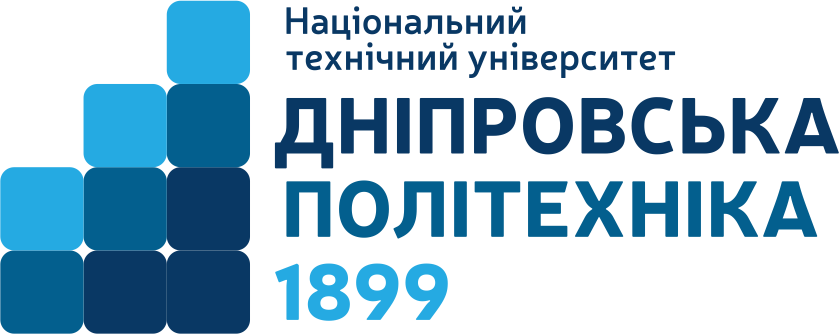 ЗАТВЕРДЖЕНОрішенням вченої ради Державного ВНЗ «НГУ» від 11 січня 2017 року (протокол № 1), із змінами і доповненнями відповідно до рішень вченої ради від 02.02.2017 (протокол №2), від 02.03.2017 (протокол №4), від 30.11.2017 р. (протокол №18), від 21.02.2019 (протокол №4), від 23.12.2021 (протокол №17)Погоджено профспілковим комітетом НТУ «ДП»«23» грудня 2021 р.Протокол №16Погоджено радою студентів НТУ «ДП»«15» грудня 2021 р.Протокол №26№Академічні стипендії Примітка 1. Академічна стипендія аспірантам 7 264 2. Академічна стипендія докторантам 11 131 3. Академічна ординарна 2 000 4. Академічна для студентів, які за результатами навчання займають найвищі рейтингові позиції 2 9102 000+910 (45,5% від 2 000) 5. Академічна ординарна для студентів, що навчаються за спеціальностями: 091 Біологія103 Науки про Землю 131 Прикладна механіка 133 Галузева машинобудування141 Електроенергетика, електротехніка та електромеханіка 184 Гірництво185 Нафтогазова інженерія та технології2 5506. Академічна ординарна для студентів, які за результатами навчання займають найвищі рейтингові позиції, що навчаються за спеціальностями: 091 Біологія103 Науки про Землю 131 Прикладна механіка 133 Галузева машинобудування141 Електроенергетика, електротехніка та електромеханіка 184 Гірництво185 Нафтогазова інженерія та технології3 711***2 550+1 160,25 (45,5% від 2 550) *** У разі коли розмір стипендії, розрахований відповідно до цього Порядку, визначений у гривнях з копійками, розмір такої стипендії заокруглюється до найближчого цілого числа, більшого за розрахункове7.Допомога по академічній відпустці у зв’язку з хворобою 1 0002 000 × 50% 8. Допомога по академічній відпустці у випадку захворювання на туберкульоз 2 000Термін виплати 10 місяців 9.Допомога по академічній відпустці студентів з числа дітей сиріт до 18 років3 9272 618 × 150% = 3 92710.Допомога по академічній відпустці студентів з числа дітей сиріт 18 років і старше3 721,502 481 × 150% = 3 927, 511.Академічна стипендія Президента України 4 4004 40012. Академічна стипендія Кабінету Міністрів України 4 0004 00013. Академічна стипендія Верховної ради України 2 7202 720Соціальні стипендії для студентів, які за результатами навчального семестру не мають академічної заборгованості**, незадовільних результатів навчання та включених до рейтингу Соціальні стипендії для студентів, які за результатами навчального семестру не мають академічної заборгованості**, незадовільних результатів навчання та включених до рейтингу Соціальні стипендії для студентів, які за результатами навчального семестру не мають академічної заборгованості**, незадовільних результатів навчання та включених до рейтингу Соціальні стипендії для студентів, які за результатами навчального семестру не мають академічної заборгованості**, незадовільних результатів навчання та включених до рейтингу 14.(4.1) – діти-сироти та діти, позбавлені батьківського піклування, та особи з їх числа у разі продовження навчання до 23 років або до закінчення закладів освіти відповідно до статті 54 Закону України “Про фахову передвищу освіту”, статті 62 Закону України “Про вищу освіту” та статті 8 Закону України “Про забезпечення організаційно-правових умов соціального захисту дітей-сиріт та дітей, позбавлених батьківського піклування”15.(4.1) – до 18 років3 927150 відсотків розміру прожиткового мінімуму для дітей віком від 6 до 18 років, установленого законом на 1 січня відповідного календарного року. 2 618 × 150%16.(4.1) – 18 років до 23 років3 721,50150 відсотків розміру прожиткового мінімуму для працездатних осіб, установленого законом на 1 січня відповідного календарного року. 2 481 × 150%17.(4.1.1) – особи, які в період навчання у віці від 18 до 23 років залишилися без батьків (батьки яких померли/оголошені померлими, загинули або пропали безвісти), відповідно до статті 8 Закону України “Про забезпечення організаційно-правових умов соціального захисту дітей-сиріт та дітей, позбавлених батьківського піклування”3 721,50150 відсотків розміру прожиткового мінімуму для працездатних осіб, установленого законом на 1 січня відповідного календарного року. 2 481 × 150%18.(4.2) – особи, які мають право на отримання соціальної стипендії відповідно до статей 20-22 і 30 Закону України “Про статус і соціальний захист громадян, які постраждали внаслідок Чорнобильської катастрофи”1 18019.(4.3) – шахтарі, які мають стаж підземної роботи не менш як три роки відповідно до статті 5 Закону України “Про підвищення престижності шахтарської праці”1 18020.(4.4) – особи, які стали студентами (курсантами) протягом трьох років після здобуття базової та/або повної загальної середньої освіти, батьки яких є шахтарями, що мають не менш як 15 років стажу підземної роботи або загинули внаслідок нещасного випадку на виробництві чи яким встановлено інвалідність I або II групи, відповідно до статті 5 Закону України “Про підвищення престижності шахтарської праці”1 18021.(4.5) – особи, визнані постраждалими учасниками Революції Гідності, учасниками бойових дій відповідно до Закону України “Про статус ветеранів війни, гарантії їх соціального захисту”, ТА їх діти (до закінчення дітьми навчання у такому закладі, але не довше ніж до досягнення ними 23 років) відповідно до статті 43 Закону України “Про фахову передвищу освіту” та статті 44 Закону України “Про вищу освіту”1 18022.(4.6) – діти, один з батьків яких загинув (пропав безвісти) у районі проведення антитерористичної операції, здійснення заходів із забезпечення національної безпеки і оборони, відсічі і стримування збройної агресії Російської Федерації у Донецькій та Луганській областях, бойових дій чи збройних конфліктів або помер внаслідок поранення, контузії чи каліцтва, одержаних у районі проведення антитерористичної операції, здійснення заходів із забезпечення національної безпеки і оборони, відсічі і стримування збройної агресії Російської Федерації у Донецькій та Луганській областях, бойових дій чи збройних конфліктів, а також внаслідок захворювання, одержаного в період участі в антитерористичній операції, здійсненні заходів із забезпечення національної безпеки і оборони, відсічі і стримування збройної агресії Російської Федерації у Донецькій та Луганській областях (до закінчення навчання у такому закладі, але не довше ніж до досягнення ними 23 років), відповідно до статті 43 Закону України “Про фахову передвищу освіту” та статті 44 Закону України “Про вищу освіту”1 18023.(4.7) – діти, один із батьків яких загинув під час масових акцій громадянського протесту або помер внаслідок поранення, контузії чи каліцтва, одержаних під час масових акцій громадянського протесту (до закінчення навчання у такому закладі, але не довше ніж до досягнення ними 23 років), відповідно до статті 43 Закону України “Про фахову передвищу освіту” та статті 44 Закону України “Про вищу освіту”1 18024.(4.8) – діти, зареєстровані як внутрішньо переміщені особи (до закінчення навчання у такому закладі, але не довше ніж до досягнення ними 23 років), відповідно до статті 43 Закону України “Про фахову передвищу освіту” та статті 44 Закону України “Про вищу освіту”1 18025.(4.9) – особи, яким призначені соціальні стипендії Верховної Ради України для студентів закладів фахової передвищої та вищої освіти з числа дітей-сиріт та дітей з малозабезпечених сімей відповідно до постанови Верховної Ради України від 24.10.2002 р.1 18026.(4.10) – діти з інвалідністю та особи з інвалідністю I-III групи1 18027.(4.11) – студенти із сімей, які отримують допомогу відповідно до Закону України “Про державну соціальну допомогу малозабезпеченим сім’ям”1 18028.(4.12) – особи з інвалідністю внаслідок війни відповідно до Закону України “Про статус ветеранів війни, гарантії їх соціального захисту” та їх дітей (до закінчення дітьми навчання у такому закладі, але не довше ніж до досягнення ними 23 років) відповідно до статті 43 Закону України “Про фахову передвищу освіту” та статті 44 Закону України “Про вищу освіту”1 18029.(4.12.1) – діти померлих учасників Революції Гідності, учасників бойових дій АБО осіб з інвалідністю внаслідок війни (до закінчення дітьми навчання у такому закладі, але не довше ніж до досягнення ними 23 років) відповідно до Закону України “Про статус ветеранів війни, гарантії їх соціального захисту”1 18030.(4.13) – діти, які проживають у населених пунктах на лінії зіткнення (до закінчення дітьми навчання у закладі освіти, але не довше ніж до досягнення ними 23 років) відповідно до статті 43 Закону України “Про фахову передвищу освіту” та статті 44 Закону України “Про вищу освіту”1 180